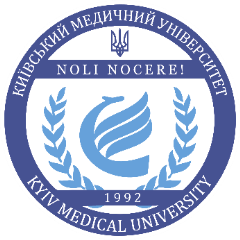 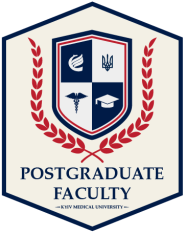 Ректору ПВНЗ «Київський медичний університет»Борису ІВНЄВУ___________________________________вказати прізвище в родовому відмінку та ініціалияк(-а)ий проживає за адресою: ______________________________________________________________________вказати адресу проживаннятел. _______________________________e-mail _____________________________ЗАЯВАЯ, _____________________________________________________________________,вказати прізвище, ім’я та по батькові в називному відмінкувипускник 20__ року ___________________________________________________________               вказати рік випуску                вказати найменування вищого закладу освіти в родовому відмінку, в якому _____________________________________________________________________________, завершено (завершується) навчання[  ] ступінь вищої освіти – магістр,          [  ] освітньо-кваліфікаційний рівень – спеціаліст,потрібне позначити Хза спеціальністюпотрібне позначити Хнавчався за коштипотрібне позначити Хпрошу зарахувати мене на освітню та практичну частини інтернатури за спеціальністю ____________________________________________________ вказати обрану спеціальність _________________________________ за кошти фізичних (юридичних) осіб.Пріоритетними для мене базами стажування під час проходження практичної частини інтернатури є:вказати найменування баз стажування за пріоритетом від 1 до 5, де найбільший пріоритет має база стажування під номером 1Я зобов’язуюсь:до зарахування в інтернатуру слідкувати за інформацією про вступ до інтернатури, що розміщується на сайті Київського медичного університету (https://kmu.edu.ua/bpr/);своєчасно надати до Київського медичного університету всі документи, необхідні для зарахування до інтернатури (інформація про перелік і порядок надання документів буде надана пізніше);своєчасно та у повному розмірі сплачувати за підготовку в інтернатурі;після зарахування в інтернатуру отримати та користуватись корпоративною електронною поштою Київського медичного університету.[  ] 222 Медицина[  ] 221 Стоматологія[  ] 226 Фармація, промислова фармація[  ] фізичних (юридичних) осіб[  ] державного бюджету1.2.3.4.5.підписпідписпідписім’я та ПРІЗВИЩЕ..20223